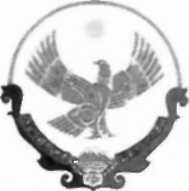 РЕСПУБЛИКА ДАГЕСТАН
АДМИНИСТРАЦИЯ СЕЛЬСКОГО ПОСЕЛЕНИЯ
«СЕЛЬСОВЕТ ГОДОБЕРИНСКИЙ» БОТЛИХСКОГО РАЙОНАИндекс: 368985, Республика Дагестан, Ботлихский район, с. Годобери ул. Днбиргаджи Магомедова 1 тел.: 8 (965) 494-01-64                                      от 26 марта     2021 г.                                                        с. Годобери  Постановление №7О принятии земельного участкав собственность СП «сельсовет Годоберинский»В соответствии с пунктом 2 статьи 3.3 Федерального закона от 25 октября 2001 года №137-ФЗ «О введении в действие Земельного кодекса Российской Федерации», статьей 19 Земельного кодекса Российской Федерации, Постановления администрация МР «Ботлихский район» № 43 от 26.03.2021 г. администрация сельского поселения «сельсовет Годоберинский» постановляет:1. Принять в собственность СП «сельсовет Годоберинский» земельный участок с кадастровым номером 05:23:000030:1453, общей площадью 1165 кв. м, расположенный по адресу: РД, Ботлихский район, с. Годобери, улица Абдулмаджида Алиева  категории - «Земли населенных пунктов», с видом разрешенного использования земельного участка- «отдых(рекреация)» (код-5.0).Заместителю главы администрации СП «сельсовет Годоберинский» МагомаевуУ.И., осуществить действия по регистрации права собственности на земельный участок с кадастровым номером 05:23:000030:1453, общей площадью 1165 кв. м, расположенный по адресу: РД, Ботлихский район, с. Годобери, улица Абдулмаджида Алиева  категории - «Земли населенных пунктов», с видом разрешенного использования земельного участка - «отдых (рекреация)»  (код-5.0).   в Управлении Росреестра по РД.2. Контроль за исполнением настоящего постановления оставляю за собой.Глава (зам. главы) СП «сельсовет  «Годоберинский»   ______               Ш.А.Курбанов.